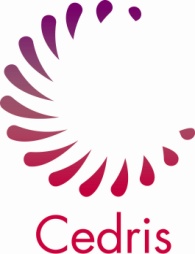 Datum	ons kenmerkUtrecht, 27 november 2012	SW/00150Onderwerp	contactpersoonexpertmeeting tussen welzijnsorganisaties en 	Ernst Radiusde sociale werkvoorziening	Bedoeld voor: directeuren/bestuurders van organisaties welzijn en maatschappelijke dienstverlening en sociale werkplaatsen.Geachte heer / mevrouw,Het kabinet Rutte II gaat door met de transitie werken naar vermogen onder de noemer participatiewet. De branches van sociale werkvoorziening en welzijn & maatschappelijke dienstverlening zien hierin kansen samen de participatie van mensen aan de onderkant van de arbeidsmarkt te bevorderen. Graag nodigen wij u uit voor een expertmeeting over samenwerking tussen welzijnsorganisaties en de sociale werkvoorziening: wat hebben zij elkaar te bieden? Beide sectoren werken aan een maatschappelijke opdracht en worden daarbij grotendeels gefinancierd door de gemeente. Er zijn dus zeker raakvlakken. Met u bediscussiëren wij graag de mogelijkheden voor concrete samenwerking.De bijeenkomst zal een sessie zijn met maximaal tien deelnemers (5 vanuit de welzijn en 5 vanuit de sociale werkvoorziening) en zal worden geleid door Egbert Lichtenberg (directeur SW bedrijf Go!, tevens samenwerkingspartner van welzijnsorganisatie Surplus Welzijn).  Doel is om via creatieve werkvormen samenwerkingsmogelijkheden verder te onderzoeken. Datum: 		woensdag 30 januari 2013Tijdstip:		14.30-16.30uur. Na afloop is er een borrel.Plaats:  		MOgroep, Maliebaan 71H,  3581 CG te  UtrechtMogen wij op uw komst rekenen? Als u wilt deelnemen aan deze bijeenkomst dan graag aanmelden via Sandra Wolfsen wolfsen@mogroep.nl o.v.v. naam, functie en organisatie. Deelname aan de bijeenkomst is op basis van datum van aanmelding.Met vriendelijke groet,Jenny den Hertog  van Cedris en Ernst Radius van de MOgroep